NAAM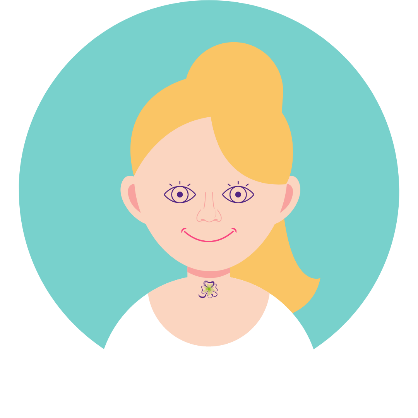 Telefoon	E-mail	LinkedInProfielZo’n 3 tot 5 regels over wie jij bent, welke oplossing ben jij voor welk probleem.AanbevelingenCheck mijn LinkedIn profiel en lees de door mij ontvangen aanbevelingen op LinkedIn om zo op voorhand al een kleine impressie te ontvangen.WerkervaringMei 2010 - heden	Functie, organisatieResultaten en verantwoordelijkheden.Resultaten en verantwoordelijkheden.Resultaten en verantwoordelijkheden.Mei 2010 - heden	Functie, organisatieResultaten en verantwoordelijkheden.Resultaten en verantwoordelijkheden.Resultaten en verantwoordelijkheden.Mei 2010 - heden	Functie, organisatieResultaten en verantwoordelijkheden.Resultaten en verantwoordelijkheden.Resultaten en verantwoordelijkheden.OpleidingenJaartal	Naam opleiding en niveauInstituut
(eventueel vakken/modules/scripties)
Jaartal	Naam opleiding en niveauInstituut
(eventueel vakken/modules/scripties)
Jaartal	Naam opleiding en niveauInstituut
(eventueel vakken/modules/scripties)
CursussenCursus/training jaartalCursus/training jaartalCursus/training jaartalCursus/training jaartalAutomatiseringskennisSysteem xyzSysteem xyz Systeem xyz TalenkennisNederlands	moedertaal	Engels	professioneel opererend niveauDuits	professioneel opererend niveau 